ИНСТРУКЦИЯ ПО ТЕХНИКЕ БЕЗОПАСНОСТИ И ОХРАНЕ ТРУДА КОМПЕТЕНЦИИ «ПРОЕКТИРОВАНИЕ И ИЗГОТОВЛЕНИЕ ПРЕСС-ФОРМ»Инструкция по технике безопасности и охране труда компетенции «Проектирование и изготовление пресс-форм» включает в себя следующие разделы:Программа инструктажа по охране труда и технике безопасности	3Инструкция по охране труда для участников 	41.Общие требования охраны труда	42.Требования охраны труда перед началом работы	73.Требования охраны труда во время работы	94. Требования охраны труда в аварийных ситуациях	125.Требование охраны труда по окончании работ	13Инструкция по охране труда для экспертов	141.Общие требования охраны труда	142.Требования охраны труда перед началом работы	163.Требования охраны труда во время работы	174. Требования охраны труда в аварийных ситуациях	195.Требование охраны труда по окончании работ	21Программа инструктажа по охране труда и технике безопасности1. Общие сведения о месте проведения конкурса, расположение компетенции, время трансфера до места проживания, расположение транспорта для площадки, особенности питания участников и экспертов, месторасположение санитарно-бытовых помещений, питьевой воды, медицинского пункта, аптечки первой помощи, средств первичного пожаротушения.2. Время начала и окончания проведения конкурсных заданий, нахождение посторонних лиц на площадке.3. Контроль требований охраны труда участниками и экспертами. Штрафные баллы за нарушение требований охраны труда.4. Вредные и опасные факторы во время выполнения конкурсных заданий и нахождения на территории проведения конкурса.5. Общие обязанности участника и экспертов по охране труда, общие правила поведения во время выполнения конкурсных заданий и на территории.6. Основные требования санитарии и личной гигиены.7. Средства индивидуальной и коллективной защиты, необходимость их использования.8. Порядок действий при плохом самочувствии или получении травмы. Правила оказания первой помощи.9. Действия при возникновении чрезвычайной ситуации, ознакомление со схемой эвакуации и пожарными выходами.Инструкция по охране труда для участников 1.Общие требования охраны трудаДля участников от 16 1.1. К участию в конкурсе под непосредственным руководством экспертов компетенции «Проектирование и изготовление пресс-форм» допускаются участники в возрасте от 16 до 18 лет:- прошедшие инструктаж по охране труда по «Программе инструктажа по охране труда и технике безопасности»;- ознакомленные с инструкцией по охране труда;- имеющие необходимые навыки по эксплуатации инструмента, приспособлений совместной работы на оборудовании;- не имеющие противопоказаний к выполнению конкурсных заданий по состоянию здоровья.1.2. В процессе выполнения конкурсных заданий и нахождения на территории и в помещениях места проведения конкурса, участник обязан четко соблюдать:- инструкции по охране труда и технике безопасности; - не заходить за ограждения и в технические помещения;- соблюдать личную гигиену;- принимать пищу в строго отведенных местах;- самостоятельно использовать инструмент и оборудование, разрешенное к выполнению конкурсного задания.1.3. Участник для выполнения конкурсного задания использует инструмент:1.4. Участник для выполнения конкурсного задания использует оборудование:1.5. При выполнении конкурсного задания на участника могут воздействовать следующие вредные и (или) опасные факторы:Физические:режущие и колющие предметы; повышенный шум;повышенный или пониженный уровень освещенности; повышенный уровень электромагнитного излучения; повышенное значение напряжения в электрической цепи, замыкание которой может произойти через тело человека; Химические: эмульсия (СОЖ);Психофизиологические: напряжение зрения и внимания; интеллектуальные и эмоциональные нагрузки;повышенная ответственность.1.6. Применяемые во время выполнения конкурсного задания средства индивидуальной защиты:защитные очки; перчатки; защитная спец. обувь.1.7. Знаки безопасности, используемые на рабочем месте, для обозначения присутствующих опасностей и находящиеся в окружении участника:F 04 Огнетушитель           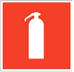 E 22 Указатель выхода           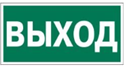 E 23 Указатель запасного выхода      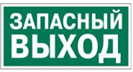 EC 01 Аптечка первой медицинской помощи      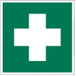 1.9. При несчастном случае пострадавший или очевидец несчастного случая обязан немедленно сообщить о случившемся экспертам. На конкурсной площадке, в комнате экспертов находится аптечка первой помощи, укомплектованная изделиями медицинского назначения, ее необходимо использовать для оказания первой помощи, самопомощи в случаях получения травмы.В случае возникновения несчастного случая или болезни участника, об этом немедленно уведомляются главный эксперт, эксперт-наставник. Главный эксперт принимает решение о назначении дополнительного времени для участия. В случае отстранения участника от дальнейшего участия в чемпионате ввиду болезни или несчастного случая, он получит баллы за любую завершенную работу. Вышеуказанные случаи подлежат обязательной регистрации в Форме регистрации несчастных случаев и в Форме регистрации перерывов в работе.1.10. Участники, допустившие невыполнение или нарушение инструкции по охране труда, привлекаются к ответственности в соответствии с правилами проведения чемпионата.Несоблюдение участником норм и правил ОТ и ТБ ведет к потере баллов. Постоянное нарушение норм безопасности может привести к временному или перманентному отстранению аналогично апелляции.2.Требования охраны труда перед началом работыПеред началом работы участники должны выполнить следующее:2.1. В день С-1, все участники должны ознакомиться с инструкцией по технике безопасности, с планами эвакуации при возникновении пожара, местами расположения санитарно-бытовых помещений, медицинскими кабинетами, питьевой воды, подготовить рабочее место в соответствии с Конкурсным заданием компетенции.Проверить специальную одежду, обувь и др. средства индивидуальной защиты. Одеть необходимые средства защиты для выполнения подготовки рабочих мест, инструмента и оборудования.По окончании ознакомительного периода, участники подтверждают свое ознакомление со всеми процессами, подписав лист прохождения инструктажа по работе на оборудовании по форме, определенной Оргкомитетом. 2.2. Подготовить рабочее место:осмотреть и привести в порядок рабочее место, убрать все посторонние предметы, которые могут отвлекать внимание и затруднять работу;проверить правильность установки стола, стула, угол наклона экрана монитора, положения клавиатуры в целях исключения неудобных поз и длительных напряжений тела;убедиться в отсутствии засветок, отражений и бликов на экране монитора;убедиться в правильном выполнении процедуры загрузки оборудования, правильных настройках;убедиться в исправности станочного оборудования (проверить на холостом ходу);убедиться в отсутствии повреждения режущего инструмента;убедиться в наличии крючка для уборки стружки на рабочем месте; проверить наличие и качество исходных материалов необходимых для выполнения задания;обо всех недостатках и неисправностях, обнаруженных при осмотре на рабочем месте, доложить экспертам для принятия мер к их полному устранению. 2.3. Подготовить инструмент и оборудование разрешенное к самостоятельной работе:Инструмент и оборудование, не разрешенное к самостоятельному использованию, к выполнению конкурсных заданий подготавливает уполномоченный эксперт, участники могут принимать посильное участие в подготовке под непосредственным руководством и в присутствии эксперта.2.4. В день проведения конкурса, изучить содержание и порядок проведения модулей конкурсного задания, а также безопасные приемы их выполнения. Проверить пригодность инструмента и оборудования визуальным осмотром.Привести в порядок рабочую специальную одежду и обувь: застегнуть обшлага рукавов, заправить одежду и застегнуть ее на все пуговицы, надеть головной убор, подготовить рукавицы (перчатки) и защитные очки и респиратор – для выполнения модуля 2.2.5. Ежедневно, перед началом выполнения конкурсного задания, в процессе подготовки рабочего места:- осмотреть и привести в порядок рабочее место, средства индивидуальной защиты;- убедиться в достаточности освещенности;- проверить (визуально) правильность подключения инструмента и оборудования в электросеть;- проверить правильность установки стола, стула, положения оборудования и инструмента, при необходимости, обратиться к эксперту для устранения неисправностей в целях исключения неудобных поз и длительных напряжений тела.2.6. Подготовить необходимые для работы материалы, приспособления, и разложить их на свои места, убрать с рабочего стола все лишнее.2.7. Участнику запрещается приступать к выполнению конкурсного задания при обнаружении неисправности инструмента или оборудования. О замеченных недостатках и неисправностях немедленно сообщить эксперту и до устранения неполадок к конкурсному заданию не приступать.3.Требования охраны труда во время работы3.1. При выполнении конкурсных заданий участнику необходимо соблюдать требования безопасности при использовании инструмента и оборудования:3.2. При выполнении конкурсных заданий и уборке рабочих мест:- необходимо быть внимательным, не отвлекаться посторонними разговорами и делами, не отвлекать других участников;- соблюдать настоящую инструкцию;- соблюдать правила эксплуатации оборудования, механизмов и инструментов, не подвергать их механическим ударам, не допускать падений;- поддерживать порядок и чистоту на рабочем месте;- рабочий инструмент располагать таким образом, чтобы исключалась возможность его скатывания и падения;- выполнять конкурсные задания только исправным инструментом;- инструмент и приспособления очищать с соблюдением мер предосторожности, острые кромки инструмента обметать щеткой, убирать отходы в предназначенную для этого тару. Запрещается: - устанавливать неизвестные системы паролирования и самостоятельно проводить переформатирование диска на персональном компьютере; - иметь при себе любые средства связи (в том числе смарт-часы) или флеш-накопители; - пользоваться любой документацией, кроме предусмотренной конкурсным заданием; - выходить с территории площадки без разрешения главного эксперта.3.3. При неисправности инструмента и оборудования – прекратить выполнение конкурсного задания и сообщить об этом главному эксперту.4. Требования охраны труда в аварийных ситуациях4.1. При обнаружении неисправности в работе электрических устройств, находящихся под напряжением (повышенном их нагреве, появления искрения, запаха гари, задымления и т.д.), участнику следует немедленно сообщить о случившемся экспертам. Выполнение конкурсного задания продолжить только после устранения возникшей неисправности.4.2. В случае возникновения у участника плохого самочувствия или получения травмы сообщить об этом эксперту.4.3. При поражении участника электрическим током немедленно отключить электросеть, оказать первую помощь (самопомощь) пострадавшему, сообщить эксперту, при необходимости обратиться к врачу.4.4. При несчастном случае или внезапном заболевании необходимо в первую очередь отключить питание электрооборудования, сообщить о случившемся экспертам, которые должны принять мероприятия по оказанию первой помощи пострадавшим, вызвать скорую медицинскую помощь, при необходимости отправить пострадавшего в ближайшее лечебное учреждение.4.5. При возникновении пожара необходимо немедленно оповестить главного эксперта и экспертов. При последующем развитии событий следует руководствоваться указаниями главного эксперта или эксперта, заменяющего его. Приложить усилия для исключения состояния страха и паники.При обнаружении очага возгорания на конкурсной площадке необходимо любым возможным способом постараться загасить пламя в «зародыше» с обязательным соблюдением мер личной безопасности.При возгорании одежды попытаться сбросить ее. Если это сделать не удается, упасть на пол и, перекатываясь, сбить пламя; необходимо накрыть горящую одежду куском плотной ткани, облиться водой, запрещается бежать – бег только усилит интенсивность горения.В загоревшемся помещении не следует дожидаться, пока приблизится пламя. Основная опасность пожара для человека – дым. При наступлении признаков удушья лечь на пол и как можно быстрее ползти в сторону эвакуационного выхода.4.6. При обнаружении взрывоопасного или подозрительного предмета не подходите близко к нему, предупредите о возможной опасности находящихся поблизости экспертов или обслуживающий персонал.При происшествии взрыва необходимо спокойно уточнить обстановку и действовать по указанию экспертов, при необходимости эвакуации возьмите с собой документы и предметы первой необходимости, при передвижении соблюдайте осторожность, не трогайте поврежденные конструкции, оголившиеся электрические провода. В разрушенном или поврежденном помещении не следует пользоваться открытым огнем (спичками, зажигалками и т.п.).5.Требование охраны труда по окончании работПосле окончания работ каждый участник обязан:5.1. Привести в порядок рабочее место. 5.2. Убрать средства индивидуальной защиты в отведенное для хранений место.5.3. Инструмент убрать в специально предназначенное для хранений место.5.4. Сообщить эксперту о выявленных во время выполнения конкурсных заданий неполадках и неисправностях оборудования и инструмента, и других факторах, влияющих на безопасность выполнения конкурсного задания.5.5. Необходимо тщательно вымыть лицо и руки тёплой водой с мылом.Инструкция по охране труда для экспертов1.Общие требования охраны труда1.1. К работе в качестве эксперта компетенции «Проектирование и изготовление пресс-форм» допускаются эксперты, прошедшие специальное обучение и не имеющие противопоказаний по состоянию здоровья.1.2. Эксперт с особыми полномочиями, на которого возложена обязанность за проведение инструктажа по охране труда, должен иметь действующие удостоверение «О проверке знаний требований охраны труда».1.3. В процессе контроля выполнения конкурсных заданий и нахождения на конкурсной площадке эксперт обязан четко соблюдать:- инструкции по охране труда и технике безопасности; - правила пожарной безопасности, знать места расположения первичных средств пожаротушения и планов эвакуации.- расписание и график проведения конкурсного задания, установленные режимы труда и отдыха.1.4. При работе на персональном компьютере и копировально-множительной технике на эксперта могут воздействовать следующие вредные и (или) опасные производственные факторы:- электрический ток;- статическое электричество, образующееся в результате трения движущейся бумаги с рабочими механизмами, а также при некачественном заземлении аппаратов;- шум, обусловленный конструкцией оргтехники;- химические вещества, выделяющиеся при работе оргтехники;- зрительное перенапряжение при работе с ПК.При наблюдение за выполнением конкурсного задания участниками на эксперта могут воздействовать следующие вредные и (или) опасные производственные факторы:Физические:- повышенный уровень электромагнитного излучения; - режущие и колющие предметы;- повышенный шум;- стружка;Психологические:- чрезмерное напряжение внимания, усиленная нагрузка на зрение; - интеллектуальные и эмоциональные нагрузки; - длительные статические нагрузки; - монотонность труда.1.5. Применяемые во время выполнения конкурсного задания средства индивидуальной защиты:- защитные очки; - перчатки; - защитная спец. обувь.1.6. Знаки безопасности, используемые на рабочих местах участников, для обозначения присутствующих опасностей:F 04 Огнетушитель           E 22 Указатель выхода           E 23 Указатель запасного выхода      EC 01 Аптечка первой медицинской помощи      1.7. При несчастном случае пострадавший или очевидец несчастного случая обязан немедленно сообщить о случившемся главному эксперту. В помещении экспертов компетенции «Проектирование и изготовление пресс-форм» находится аптечка первой помощи, укомплектованная изделиями медицинского назначения, ее необходимо использовать для оказания первой помощи, самопомощи в случаях получения травмы.В случае возникновения несчастного случая или болезни эксперта, об этом немедленно уведомляется главный эксперт. 1.8. Эксперты, допустившие невыполнение или нарушение инструкции по охране труда, привлекаются к ответственности в соответствии с правилами проведения чемпионата, а при необходимости согласно действующему законодательству.2.Требования охраны труда перед началом работыПеред началом работы эксперты должны выполнить следующее:2.1. В день С-1, эксперт с особыми полномочиями, ответственный за охрану труда, обязан провести подробный инструктаж по «Программе инструктажа по охране труда и технике безопасности», ознакомить экспертов и участников с инструкцией по технике безопасности, с планами эвакуации при возникновении пожара, с местами расположения санитарно-бытовых помещений, медицинскими кабинетами, питьевой воды, проконтролировать подготовку рабочих мест участников в соответствии с конкурсным заданием компетенции.Проверить специальную одежду, обувь и др. средства индивидуальной защиты. Одеть необходимые средства защиты для выполнения подготовки и контроля подготовки участниками рабочих мест, инструмента и оборудования.2.2. Ежедневно, перед началом выполнения конкурсного задания участниками конкурса, эксперт с особыми полномочиями проводит инструктаж по охране труда, эксперты контролируют процесс подготовки рабочего места участниками, и принимают участие в подготовке рабочих мест участников в возрасте моложе 18 лет.2.3. Ежедневно, перед началом работ на конкурсной площадке и в помещении экспертов необходимо:- осмотреть рабочие места экспертов и участников;-привести в порядок рабочее место эксперта;-проверить правильность подключения оборудования в электросеть;- одеть необходимые средства индивидуальной защиты;- осмотреть инструмент и оборудование участников в возрасте до 18 лет, участники старше 18 лет осматривают самостоятельно инструмент и оборудование.2.4. Подготовить необходимые для работы материалы, приспособления, и разложить их на свои места, убрать с рабочего стола все лишнее.2.5. Эксперту запрещается приступать к работе при обнаружении неисправности оборудования. О замеченных недостатках и неисправностях немедленно сообщить техническому эксперту и до устранения неполадок к работе не приступать.3.Требования охраны труда во время работы3.1. При выполнении работ по оценке конкурсных заданий на персональном компьютере и другой оргтехнике, значения визуальных параметров должны находиться в пределах оптимального диапазона.3.2. Изображение на экранах видеомониторов должно быть стабильным, ясным и предельно четким, не иметь мерцаний символов и фона, на экранах не должно быть бликов и отражений светильников, окон и окружающих предметов.3.3. Суммарное время непосредственной работы с персональным компьютером и другой оргтехникой в течение конкурсного дня должно быть не более 6 часов.Продолжительность непрерывной работы с персональным компьютером и другой оргтехникой без регламентированного перерыва не должна превышать 2-х часов. Через каждый час работы следует делать регламентированный перерыв продолжительностью 15 мин.3.4. Во избежание поражения током запрещается:- прикасаться к задней панели персонального компьютера и другой оргтехники, монитора при включенном питании;- допускать попадания влаги на поверхность монитора, рабочую поверхность клавиатуры, дисководов, принтеров и других устройств;- производить самостоятельно вскрытие и ремонт оборудования;- переключать разъемы интерфейсных кабелей периферийных устройств при включенном питании;- загромождать верхние панели устройств бумагами и посторонними предметами;- допускать попадание влаги на поверхность системного блока (процессора), монитора, рабочую поверхность клавиатуры, дисководов, принтеров и др. устройств;3.5. При выполнении модулей конкурсного задания участниками, эксперту необходимо быть внимательным, не отвлекаться посторонними разговорами и делами без необходимости, не отвлекать других экспертов и участников.3.6. Эксперту во время работы с оргтехникой:- обращать внимание на символы, высвечивающиеся на панели оборудования, не игнорировать их;- не снимать крышки и панели, жестко закрепленные на устройстве. В некоторых компонентах устройств используется высокое напряжение или лазерное излучение, что может привести к поражению электрическим током или вызвать слепоту;- не производить включение/выключение аппаратов мокрыми руками;- не ставить на устройство емкости с водой, не класть металлические предметы;- не эксплуатировать аппарат, если он перегрелся, стал дымиться, появился посторонний запах или звук;- не эксплуатировать аппарат, если его уронили или корпус был поврежден;- вынимать застрявшие листы можно только после отключения устройства из сети;-запрещается перемещать аппараты включенными в сеть;- все работы по замене картриджей, бумаги можно производить только после отключения аппарата от сети;- запрещается опираться на стекло оригиналодержателя, класть на него какие-либо вещи помимо оригинала;- запрещается работать на аппарате с треснувшим стеклом;- обязательно мыть руки теплой водой с мылом после каждой чистки картриджей, узлов и т.д.;- просыпанный тонер, носитель немедленно собрать пылесосом или влажной ветошью.3.7. Включение и выключение персонального компьютера и оргтехники должно проводиться в соответствии с требованиями инструкции по эксплуатации.3.8. Запрещается:- устанавливать неизвестные системы паролирования и самостоятельно проводить переформатирование диска;- иметь при себе любые средства связи;- пользоваться любой документацией кроме предусмотренной конкурсным заданием.3.9. При неисправности оборудования – прекратить работу и сообщить об этом техническому эксперту, главному эксперту.3.10. При наблюдении за выполнением конкурсного задания участниками эксперту:- одеть необходимые средства индивидуальной защиты;- передвигаться по конкурсной площадке не спеша, не делая резких движений, смотря под ноги;- при аварийной ситуации у участника, убедиться, что участник остановит работу;- запрещается разговаривать с участником и отвлекать его;- запрещается находиться в рабочей зоне участника;- контролировать выполнение ТБ участником;- не допускать входа на площадку посторонних лиц без аккредитации главным экспертом.4. Требования охраны труда в аварийных ситуациях4.1. При обнаружении неисправности в работе электрических устройств, находящихся под напряжением (повышенном их нагреве, появления искрения, запаха гари, задымления и т.д.), эксперту следует немедленно отключить источник электропитания и принять меры к устранению неисправностей, а так же сообщить о случившемся техническому эксперту. Работу продолжать только после устранения возникшей неисправности.4.2. В случае возникновения зрительного дискомфорта и других неблагоприятных субъективных ощущений, следует ограничить время работы с персональным компьютером и другой оргтехникой, провести коррекцию длительности перерывов для отдыха или провести смену деятельности на другую, не связанную с использованием персонального компьютера и другой оргтехники.4.3. При поражении электрическим током немедленно отключить электросеть, оказать первую помощь (самопомощь) пострадавшему, сообщить главному эксперту, при необходимости обратиться к врачу.4.4. При несчастном случае или внезапном заболевании необходимо в первую очередь отключить питание электрооборудования, сообщить о случившемся главному эксперту. 4.5. При возникновении пожара необходимо немедленно оповестить технического эксперта. При последующем развитии событий следует руководствоваться указаниями главного эксперта или должностного лица, заменяющего его. Приложить усилия для исключения состояния страха и паники.При обнаружении очага возгорания на конкурсной площадке необходимо любым возможным способом постараться загасить пламя в «зародыше» с обязательным соблюдением мер личной безопасности.При возгорании одежды попытаться сбросить ее. Если это сделать не удается, упасть на пол и, перекатываясь, сбить пламя; необходимо накрыть горящую одежду куском плотной ткани, облиться водой, запрещается бежать – бег только усилит интенсивность горения.В загоревшемся помещении не следует дожидаться, пока приблизится пламя. Основная опасность пожара для человека – дым. При наступлении признаков удушья лечь на пол и как можно быстрее ползти в сторону эвакуационного выхода.4.6. При обнаружении взрывоопасного или подозрительного предмета не подходить близко к нему, предупредить о возможной опасности находящихся поблизости ответственных лиц.При происшествии взрыва необходимо спокойно уточнить обстановку и действовать по указанию должностных лиц, при необходимости эвакуации, эвакуировать участников и других экспертов и конкурсной площадки, взять те с собой документы и предметы первой необходимости, при передвижении соблюдать осторожность, не трогать поврежденные конструкции, оголившиеся электрические провода. В разрушенном или поврежденном помещении не следует пользоваться открытым огнем (спичками, зажигалками и т.п.).5.Требование охраны труда по окончании работПосле окончания конкурсного дня эксперт обязан:5.1. Отключить электрические приборы, оборудование, инструмент и устройства от источника питания.5.2. Привести в порядок рабочее место эксперта и проверить рабочие места участников. 5.3. Сообщить техническому эксперту о выявленных во время выполнения конкурсных заданий неполадках и неисправностях оборудования, и других факторах, влияющих на безопасность труда.Наименование инструментаНаименование инструментаиспользует самостоятельноиспользует под наблюдением эксперта или назначенного ответственного лица от 16 18 лет:Станочные приспособления, набор шестигранных ключей, киянка, крючок для уборки стружкиРежущий инструмент:сверла, фрезы, разверткиИнструменты для слесарной обработки: полировальная машинка, набор шлифовальных брусков, листов, фетровых боров и алмазной пастыМерительный инструментНаименование оборудованияНаименование оборудованияиспользует самостоятельновыполняет конкурсное задание совместно с экспертом или назначенным лицом от 16 лет:Компьютер в сборе с монитором, клавиатура и мышьСтаночное оборудование: фрезерный обрабатывающий центр с ЧПУ, сверлильный станок, станок для обрезки толкателей, заточной станокТермопластавтоматНаименование инструмента или оборудованияПравила подготовки к выполнению конкурсного заданияКомпьютер в сборе с монитором, клавиатура и мышьпровести первичный осмотр системного блока на наличие внешних повреждений/неисправностей; включить системный блок;включить монитор; отрегулировать высоту и угол наклона монитора во избежание бликовСтаночные приспособления, набор шестигранных ключей, киянка, крючок для уборки стружкипроверить наличие и исправность приспособленийРежущий инструмент сверла, фрезы, разверткиубедиться в отсутствии повреждения инструментаИнструменты для слесарной обработки:полировальная машинка, набор шлифовальных брусков, листов, фетровых боров и алмазной пастыпроверить исправность и наличие инструмента (использовать только в специально отведенной зоне для слесарной обработки)Мерительный инструментпроверить исправность мерительного инструмента (не оставлять мерительный и иной инструмент в рабочей зоне и вблизи зоны резания)Наименование инструмента/ оборудованияТребования безопасностиКомпьютер в сборе с монитором, клавиатура и мышьВо время работы:- необходимо аккуратно обращаться с проводами;- запрещается работать с неисправным компьютером;- нельзя заниматься очисткой компьютера, когда он находится под напряжением;- недопустимо самостоятельно проводить ремонт ПК;- нельзя располагать рядом с компьютером жидкости, а также работать с мокрыми руками;- необходимо следить, чтобы изображение на экранах видеомониторов было стабильным, ясным и предельно четким, не иметь мерцаний символов и фона, на экранах не должно быть бликов и отражений светильников, окон и окружающих предметов;- запрещается прикасаться к задней панели персонального компьютера, монитора при включенном питании;- нельзя допускать попадание влаги на поверхность монитора, рабочую поверхность клавиатуры, дисководов и других устройств;- нельзя производить самостоятельно вскрытие и ремонт оборудования;- запрещается переключать разъемы интерфейсных кабелей периферийных устройств;- запрещается загромождение верхних панелей устройств бумагами и посторонними предметами.Станочное оборудование: фрезерный станок с ЧПУ,сверлильный станок, станок для обрезки толкателей, заточной станок Во время работы:- запрещается работать на металлообрабатывающих станках при отсутствии или неисправности экранов и ограждений, защищающих работающих от отлетающих стружек и частиц металла. Если станки по своей конструкции не обеспечены защитными устройствами (экранами), необходимо пользоваться защитными очками;- запрещается работать в рабочей зоне без СИЗ; - запрещается работа с пистолетом для подачи СОЖ под высоким давлением без СИЗ; - не допускается работать на станках в рукавицах или перчатках, а также с забинтованными пальцами без напальчников;  - перед установкой на станке детали необходимо протереть ее и поверхность закрепляющих устройств.  - при одновременном закреплении нескольких заготовок зажим их должен быть равномерным;- убедиться в надежности закрепления детали в приспособлении; - убедиться в надежности закрепления режущего инструмента в станке; - устанавливать и снимать режущий инструмент можно только после полной остановки станка;- во избежание поломки инструмента, следует подводить его медленно и контролируя траекторию движения;- запрещается работать ручным инструментом в рабочей зоне при включенном вращении инструмента/детали; - ручная проверка размеров обрабатываемых деталей и снятие деталей для контроля должны производиться только при отключенных механизмах вращения или перемещения заготовок, инструмента, приспособлений. Во время работы станков и механизмов проверка размеров деталей должна осуществляться автоматически действующими контрольно-измерительными приборами или специальными устройствами;- следить за своевременным удалением стружки с рабочего места и станка. Для удаления стружки необходимо пользоваться щетками, крючками и кисточками с деревянными ручками длиной не менее 250 мм. Запрещается удалять стружку непосредственно руками, применять случайный инструмент или крючки с ручкой в виде петли;  - при возникновении вибрации надо остановить станок и принять меры к ее устранению, проверить крепление резца и детали.- при аварийной ситуации немедленно остановить работу нажатием красной кнопки для аварийной остановки и сообщить экспертамСтаночные приспособления, набор шестигранных ключей, киянка, крючок для уборки стружкиВо время работы:- не оставлять приспособления в зоне резанияИнструменты для слесарной обработкиВо время работы:- следует использовать рекомендованные СИЗ: предохранительные защитные очки, респираторы, перчатки (при работе с пастами) и защитную одежду; запрещается касаться руками вращающегося рабочего инструмента во избежание травмирования;- для полирования и шлифования следует использовать сменный инструмент; - следует осторожно обращаться со шлифовальными брусками, чтобы избежать возникновения обломов и трещин;- запрещается использовать шлифовальные бруски, имеющие трещины или деформированную формуМерительный инструментВо время работы:- не оставлять мерительный инструмент в рабочей зоне и вблизи зоны резанияТермопластавтомат:Во время работы:- следить за исправностью оборудования; - следить за прочностью закрепления оснастки, не допускать падения прессформ или их частей; - не держать руки в разъеме плит пресс-формы при движении плит; - не производить на ходу машины правку состояния частей пресс-формы или арматуры.